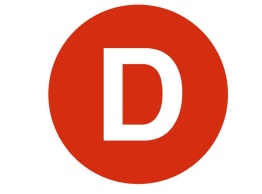 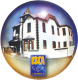 PATROCINIO INICITIVA JUVENIL DE LEYAntofagasta, 27 de mayo 2019.A	: Equipo Alumnos Delibera ISCAMBIO, Región de Antofagasta	Instituto Superior de Comercio Antofagasta,  Jerardo Muñoz CamposDe        : Honorable Diputado de   Valparaíso, Sr. Pablo Kast SommerhoffMediante la presente, el Honorable Diputado de la Republica Sr. Pablo Kast Sommerhoff otorga patrocinio a la Iniciativa Juvenil de Ley  Ley de Etiquetado “Sello Verde”, en el marco de la 11° versión Torneo Delibera  de la Biblioteca del Congreso Nacional.Liceo: Instituto Superior de Comercio Jerardo Muñoz Campos, Equipo Alumnos:Presidente	: José Sebastián Benítez MuñozIntegrante	: Fernanda Paulette Leiva MasafierroIntegrante	: Jorge Pereda Pereda Integrante	: Michael Rojas Carrasco	 Nuestro  Profesor Guía:	 Sra. Rosa María Martínez OpazoNombre Iniciativa Juvenil de Ley: Ley de Etiquetado “Sello Verde”,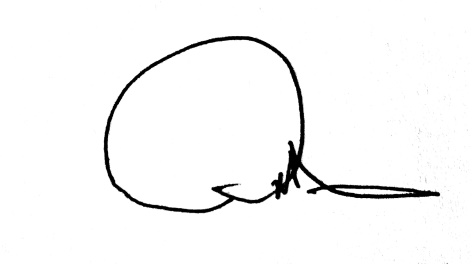 Atte,Sr.  Pablo Kast SommerhoffHonorable Diputado de la Republica